SAMPLE LOAN AGREEMENTLoan Amount: Two-Thousand Dollars ($2,000)Date: 02/15/20211. THE PARTIES. For the above value received by James Thomson with a mailing address of 4085 Money Rd, San Antonio, TX 78205 (the “Borrower”), agrees to pay Finn Martin (Lender Name) with a mailing address of 85 Loan Lane, San Antonio, TX 78205 (the “Lender”).2. PAYMENT.  This agreement, (the “Note”), shall be due and payable, including the principal and any accrued interest, in one (1) of the following ways (check one): - Weekly payment of 		 beginning on 			 and continue every seven (7) days until the balance is paid, ending on 			. - Monthly payment of $200.00 beginning on 03/01/2021 and to be paid on the 1st of every month until the balance is paid, ending on 01/01/2022. - Lump sum of 			 to be paid on 			. - Other: 								.All payments made by the Borrower are to be applied first to any accrued interest, and secondly to the principal balance.3. INTEREST.  The Note shall (check one): - Bear interest at a rate of Three and One-Half Percent (3.5%) compounded annually. The rate must be equal to or less than the usury rate in the State of the Borrower. - Not bear interest.4. PREPAYMENT.  The Borrower has the right to pay back the loan in-full or make additional payments at any time without penalty.5. REMEDIES.  No delay or omission on part of the holder of this Note in exercising any right hereunder shall operate as a waiver of any such right or of any other right of such holder, nor shall any delay, omission or waiver on any one occasion be deemed a bar to or waiver of the same or any other right on any future occasion. The rights and remedies of the Lender shall be cumulative and may be pursued singly, successively, or together, in the sole discretion of the Lender.6. EVENTS OF ACCELERATION.  The occurrence of any of the following shall constitute an "Event of Acceleration" by the Lender under this Note:Borrower’s failure to pay any part of the principal or interest as and when due under this Note; orBorrower’s becoming insolvent or not paying its debts as they become due.7. ACCELERATION.  Upon the occurrence of an Event of Acceleration under this Note, and in addition to any other rights and remedies that Lender’s may have, Lender shall have the right, at its sole and exclusive option, to declare this Note immediately due and payable. 8. SUBORDINATION.  The Borrower’s obligations under this Promissory Note are subordinated to all indebtedness, if any, of the Borrower, to any unrelated third party lender to the extent such indebtedness is outstanding on the date of this Note and such subordination is required under the loan documents providing for such indebtedness.9. WAIVERS BY BORROWER.  All parties to this Note including the Borrower and any sureties, endorsers, and guarantors hereby waive protest, presentment, notice of dishonor, and notice of acceleration of maturity and agree to continue to remain bound for the payment of principal, interest and all other sums due under this Note notwithstanding any change or changes by way of release, surrender, exchange, modification or substitution of any security for this Note or by way of any extension or extensions of time for the payment of principal and interest; and all such parties waive all and every kind of notice of such change or changes and agree that the same may be made without notice or consent of any of them. 10. EXPENSES.  In the event any payment under this Note is not paid when due, the Borrower agrees to pay, in addition to the principal and interest hereunder, reasonable attorneys' fees not exceeding a sum equal to the maximum usury rate in the State of Texas, of the then outstanding balance owing on the Note, plus all other reasonable expenses incurred by Lender in exercising any of its rights and remedies upon default.11. GOVERNING LAW.  This Note shall be governed by, and construed in accordance with, the laws of the State of Texas.12. SUCCESSORS.  All of the foregoing is the promise of Borrower and shall bind Borrower and Borrower’s successors, heirs and assigns; provided, however, that Lender may not assign any of its rights or delegate any of its obligations hereunder without the prior written consent of the holder of this Note.            IN WITNESS WHEREOF, Borrower has executed this Promissory Note as of the day and year first above written.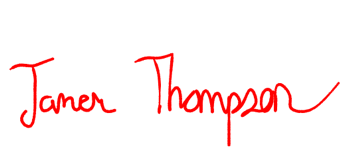 Borrower Signature: 						 Date: 02/15/2021Printed Name: James Thomson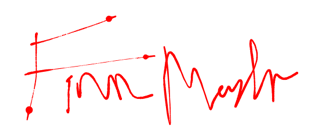 Lender Signature: 							 Date: 02/15/2021Printed Name: Finn Martin- - - - - - - - - - - - - - - - - - - - - - - - - - - - - - - - - - - - - - - - - - - - - - - - - - - - - - - - - - - - - - - - - - - - - -Witness Signature: 							 Date: 				Printed Name: 						Witness Signature: 							 Date: 				Printed Name: 						